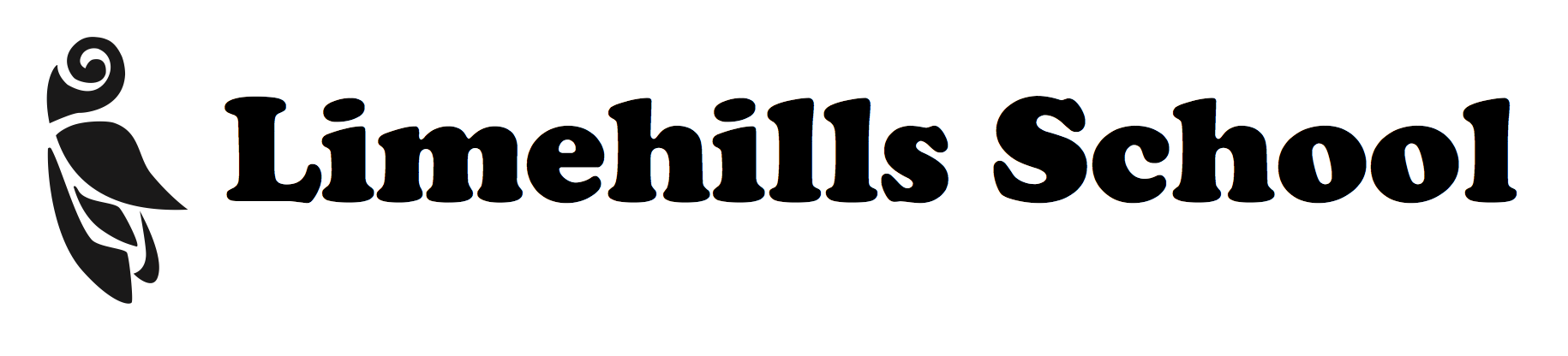 Key information for parents:A full A-Z of our day-to-day procedures is available in our Information Pack and on our website.We enjoy camps to Bluff Marae (Y3 or 4), Stewart Island (Y5 or 6), Wellington (Y7) and Deep Cove (Y8). Fundraising activities are required to ensure these camps go ahead with generally acceptable costs to all families. Please support these fundraising endeavours. The Wellington and Stewart Island Camps are more expensive, but drawing parents’ attention to these camps on enrolment helps ensure there are no surprises! Please talk to school staff if you have any concerns about your school account.For our overnight camps, all parent helpers require police vetting. We will contact you with more information prior to these camps taking place.We have an open door policy and warmly welcome family members into our school. We strongly encourage you to approach us if you have any concerns, or require any clarification. Our concerns and complaints procedure is available in our New Entrant Pack and on our website.Family Name:First Names:Preferred Name:(if different from first name)Date of Birth:Copy of birth certificate is requiredDate of Birth:Copy of birth certificate is requiredDate of Birth:Copy of birth certificate is requiredDate of Birth:Copy of birth certificate is requiredGender:Gender:Year Level student will enter at Limehills School? (circle one)Year Level student will enter at Limehills School? (circle one)Year Level student will enter at Limehills School? (circle one)Year Level student will enter at Limehills School? (circle one)Year Level student will enter at Limehills School? (circle one)Year Level student will enter at Limehills School? (circle one)Year Level student will enter at Limehills School? (circle one)Year Level student will enter at Limehills School? (circle one)Year Level student will enter at Limehills School? (circle one)Year Level student will enter at Limehills School? (circle one)Year Level student will enter at Limehills School? (circle one)Year Level student will enter at Limehills School? (circle one)Year Level student will enter at Limehills School? (circle one)Year Level student will enter at Limehills School? (circle one)Year Level student will enter at Limehills School? (circle one)Year Level student will enter at Limehills School? (circle one)Year Level student will enter at Limehills School? (circle one)Year Level student will enter at Limehills School? (circle one)Year Level student will enter at Limehills School? (circle one)Year Level student will enter at Limehills School? (circle one)Year Level student will enter at Limehills School? (circle one)Year Level student will enter at Limehills School? (circle one)Year Level student will enter at Limehills School? (circle one)Year Level student will enter at Limehills School? (circle one)Year Level student will enter at Limehills School? (circle one)NE122334456678Expected admission date:Ethnicity:  You may tick up to three groupsEthnicity:  You may tick up to three groupsEthnicity:  You may tick up to three groupsEthnicity:  You may tick up to three groupsEthnicity:  You may tick up to three groupsEthnicity:  You may tick up to three groupsEthnicity:  You may tick up to three groupsEthnicity:  You may tick up to three groupsNZ European/PakehaAustralianGermanOther EuropeanNZ MaoriAfricanFilipinoOther Pacific PeopleCook Island MaoriBritish/IrishLatin AmericanOther AsianSamoanDutchOther (please specify)If you are NZ Maori, to which Iwi do you belong?Are you a New Zealand resident:Are you a New Zealand resident:Are you a New Zealand resident:Are you a New Zealand resident:Are you a New Zealand resident:Are you a New Zealand resident:YesNoIf not, country of birth:Date of Arrival in N.Z.A copy of your visa/permit is requiredCurrent School:Year Level:Has your child been verified as an ORRS student? (tick the applicable box)Has your child been verified as an ORRS student? (tick the applicable box)Has your child been verified as an ORRS student? (tick the applicable box)Has your child been verified as an ORRS student? (tick the applicable box)Has your child been verified as an ORRS student? (tick the applicable box)Has your child been verified as an ORRS student? (tick the applicable box)Very High NeedsHigh NeedsDeclined on applicationDoes your child have teacher aide assistance?YesIf yes, how many hours?Did your child attend an Early Childhood Centre?Did your child attend an Early Childhood Centre?YesIf yes, how many hours per week?Name of Early Childhood Centre:Age of child when they began:Student’s permanent address details:Student’s permanent address details:Student’s permanent address details:Street Address:Postal Address: (if different)Details of parent(s) / caregivers living at the student’s permanent address:Details of parent(s) / caregivers living at the student’s permanent address:Details of parent(s) / caregivers living at the student’s permanent address:Details of parent(s) / caregivers living at the student’s permanent address:Details of parent(s) / caregivers living at the student’s permanent address:Details of parent(s) / caregivers living at the student’s permanent address:First parent/caregiverFirst parent/caregiverSecond parent/caregiverSecond parent/caregiverFamily name:First name: Relationship to student:Address:Occupation:Home phone:Work phone:Mobile:Email address:*This will be the address we use for school communication**InvoicesReportsLegal GuardianInvoicesReportsLegal GuardianDetails of parent(s) / caregivers who do not live at the student’s permanent address:Details of parent(s) / caregivers who do not live at the student’s permanent address:Details of parent(s) / caregivers who do not live at the student’s permanent address:Details of parent(s) / caregivers who do not live at the student’s permanent address:Details of parent(s) / caregivers who do not live at the student’s permanent address:Details of parent(s) / caregivers who do not live at the student’s permanent address:First parent/caregiverFirst parent/caregiverSecond parent/caregiverSecond parent/caregiverFamily name:First name: Relationship to student:Address:Occupation:Home phone:Work phone:Mobile:Email address:InvoicesReportsLegal GuardianInvoicesReportsLegal GuardianCUSTODY OR ACCESS CONDITIONS:  Please provide relevant supporting documents where necessary.CUSTODY OR ACCESS CONDITIONS:  Please provide relevant supporting documents where necessary.CUSTODY OR ACCESS CONDITIONS:  Please provide relevant supporting documents where necessary.CUSTODY OR ACCESS CONDITIONS:  Please provide relevant supporting documents where necessary.CUSTODY OR ACCESS CONDITIONS:  Please provide relevant supporting documents where necessary.CUSTODY OR ACCESS CONDITIONS:  Please provide relevant supporting documents where necessary.CUSTODY OR ACCESS CONDITIONS:  Please provide relevant supporting documents where necessary.CUSTODY OR ACCESS CONDITIONS:  Please provide relevant supporting documents where necessary.Both ParentsMother OnlyFather OnlyShared CustodyAdditional information:Additional information:Details of Siblings:Details of Siblings:Details of Siblings:Details of Siblings:Details of Siblings:Details of Siblings:Details of Siblings:Details of Siblings:Name:Birthdate:Name:Birthdate:Name:Birthdate:Name:Birthdate:Name:Birthdate:Name:Birthdate:Someone other than parents or caregiversSomeone other than parents or caregiversSomeone other than parents or caregiversSomeone other than parents or caregiversSomeone other than parents or caregiversSomeone other than parents or caregiversFamily name:First name: Relationship to student:Address:Home phone:Work phone:Mobile:Name of Family Doctor:Name of Family Doctor:Phone Number:Medical Conditions:Medications at school?Degree: (low, medium, high risk)Would a discussion with school be beneficial in terms of managing any of these conditions?YesNoPlease give details of any issues with:Please give details of any issues with:Please give details of any issues with:Please give details of any issues with:Please give details of any issues with:Please give details of any issues with:Please give details of any issues with:HearingGrommets? YesHearing Aid?YesVisionGlasses?YesSpeechLearningBehaviouralBy signing below, you are agreeing to the following:By signing below, you are agreeing to the following:We give permission  for personal information to be used for education, administrative and research purposes.We give permission  for personal information to be used for education, administrative and research purposes.We give permission for video or photographic images of our child and/or work to be reproduced for marketing purposes in newspapers, school newsletter, prospectus material and/or over the internet.We give permission for video or photographic images of our child and/or work to be reproduced for marketing purposes in newspapers, school newsletter, prospectus material and/or over the internet.We give permission for my child to participate in Education Outside The Classroom (EOTC) activities which may require transport within Central Southland. Parental permission will be requested for activities that fall outside our school hours (9am to 3pm) or are further afield.We give permission for my child to participate in Education Outside The Classroom (EOTC) activities which may require transport within Central Southland. Parental permission will be requested for activities that fall outside our school hours (9am to 3pm) or are further afield.We give permission for my child’s records being sent on to another school upon request.We give permission for my child’s records being sent on to another school upon request.We have read the school’s cybersafety rules and will discuss these with my child.We have read the school’s cybersafety rules and will discuss these with my child.Parent/Caregiver Name (Please print)Parent/Caregiver Name (Please print)SignatureSignatureChecklist:Copy of Birth Certificate attachedCopy of Immunisation RecordCopy of Visa/Permit attached(if applicable)Copy of supporting documentation surrounding custody/access(if applicable)Copy of signed cybersafety use agreement(if applicable)OFFICE USE ONLYEnrol #:Immunisation record:Student NSN:Health plan:Birth Certificate #:Custody/Access documents:Visa/Permit #:Bus Run:House:Google Account:Cybersafety agreement